TRAFALGAR COMMUNITY INFANT SCHOOL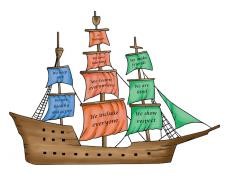 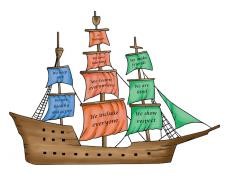 UNIFORM ORDERPlease use this form if you wish to purchase our branded school uniform. Second hand uniform sales happen throughout the year, run by our Friends of Trafalgar School Parent’s Association. There are also various uniform outlets and local supermarkets in the area, if you wish to purchase items elsewhere.   	Child’s Full Name: ………………………………………………………………………………………………………………………………………………………            * Please note that the Polar and Showerproof Fleeces are to special order only and may not be received until the beginning of term in September. If you require either of these jackets, please order using the form above and we will notify you when they arrive. # These items are optional and parents/carers are able to provide an alternative.Trafalgar Community Infant School Uniform requirements:Girls 	grey pinafore dress/skirt or grey trousers, white polo shirt; school sweatshirt or cardigan or dark green cardigan; if tights are worn in the winter, they should be green or grey.Boys	grey shorts or trousers; white polo shirt; school sweatshirt or dark green jumper; grey or black socks.PE Kit	green shorts with a school PE t-shirt or a plain white crew neck t-shirt.  PE kits should be put in a drawstring bag, clearly named. Suitable Footwear Both boys and girls should at all times wear black, brown or navy shoes that are of a suitable style, except for PE lessons when all children should wear black plimsolls or trainers with elastic or Velcro fronts.Jewellery should not be worn and long hair tied back.__________________________________________________________________________________________________Is your child eligible for Pupil Premium Funding? To find out go to the following website address: https://www.westsussex.gov.uk/education-children-and-families/schools-and-colleges/free-school-meals/. If your child is eligible for Pupil Premium Funding, they will be entitled to a free school uniform set of 1 x Sweatshirt or Sweatcardigan, 1 x PE T’shirt, 1 x PE Shorts plus on their first year 1 x Gym Bag and 1 x Book Bag. Please speak to the School Office for further details. Unfortunately we will not be able to issue these until confirmation of eligibility is confirmed by West Sussex County Council. __________________________________________________________________________________________________Payment is due when you order your goods.  Please confirm below the means by which you will be sending payment.I enclose the total cost of this order with this form. (Cheques made payable to Trafalgar School Fund please).I have paid the total cost via a BACS transfer to Account number: 35398568, Sort Code: 30-90-89, Account Name: Trafalgar CI School Fund, Payment title: Your child’s name + UniformPlease tick the appropriate box aboveName: ……………………………………….………………………..        Signed: ………………………………………………………………………….                                  (Parent/Carer)                                                                                     (Parent/Carer)Email address: ……………………………………………………..      Date  : ……………………………………………..…………………………….. Item Cost per item SizesSizesSizesSizesCost Item Cost per item 24” (3-4 years) 26” (5-6 years) 28” (7-8 years) 30” (9-10 years) Cost Sweatshirt £11Sweatcardigan £12PE T-Shirt£6Polar Fleece £14Showerproof Fleece Jacket ( reversible) * £20Item Cost per item SizesSizesSizesSizesCost Item Cost per item 22” 24” 26” 28” Cost PE Shorts £7Item Cost per item Sizes Cost Item Cost per item One size Cost Gym Bag #£6 Book Bag £6 Safari Cap #£5 Total Cost: £ 